Порядок формирования, утверждения и ведения планов-графиков закупок товаров, работ, услуг для обеспечения муниципальных нужд Грязенятского сельского поселения Рославльского района Смоленской области1. Настоящий Порядок определяет требования к формированию, утверждению и ведению планов-графиков закупок товаров, работ, услуг для обеспечения муниципальных нужд Грязенятского сельского поселения Рославльского района Смоленской области (далее – планы-графики закупок) в соответствии с Федеральным законом от 5 апреля 2013 года № 44-ФЗ «О контрактной системе в сфере закупок товаров, работ, услуг для обеспечения государственных и муниципальных нужд» (далее – Федеральный закон).2. Планы – графики закупок формируются и утверждаются в течение десяти рабочих дней:а) муниципальными заказчиками, действующими от имени Грязенятского сельского поселения Рославльского района Смоленской области  (далее - муниципальные заказчики), со дня доведения до соответствующего муниципального заказчика объема прав в денежном выражении на принятие и (или) исполнении  обязательств в соответствии с бюджетным законодательством Российской Федерации;б) бюджетными учреждениями, созданными Администрацией Грязенятского сельского поселения Рославльского района Смоленской области, за исключением закупок, осуществляемых в соответствии с частями 2 и 6 статьи 15 Федерального закона, со дня утверждения плана финансово-хозяйственной деятельности;в) автономными учреждениями, созданными Администрацией Грязенятского сельского поселения Рославльского района Смоленской области, муниципальными унитарными предприятиями в случае, предусмотренном  часть 5 статьи 15 Федерального закона, со дня заключения соглашения о предоставление субсидии на осуществление капитальных вложений в объекты капитального строительства муниципальной собственности Администрации Грязенятского сельского поселения Рославльского района Смоленской области или приобретение объектов недвижимого имущества в муниципальную  собственность Грязенятского сельского поселения (далее – субсидии). При этом в план - график закупок включается только закупки, которые планируется осуществлять за счет субсидий;г) бюджетными, автономными учреждениями, созданными Администрацией Грязенятского сельского поселения Рославльского района Смоленской области, муниципальными унитарными предприятиями, осуществляющими полномочия на осуществление закупок в пределах переданных им органами местного самоуправления Грязенятского сельского поселения Рославльского района Смоленской области, в случаях, предусмотренных частью 6 статьи 15 Федерального закона о контрактной системе, со дня доведения до соответствующего юридического лица объема прав в денежном выражении на принятие и (или) исполнение обязательств в соответствии с бюджетным законодательством Российской Федерацией.3. Планы - графики закупок формируются лицами, указанными в пункте 2 настоящего Порядка, ежегодно на очередной финансовый год в соответствии с планом закупок с учётом следующих положений:а) муниципальные заказчики в сроки, установленные главными распорядителями средств бюджета Грязенятского сельского поселения Рославльского района Смоленской области (далее – местный бюджет), но не позднее сроков, установленных настоящим Порядком:- формируют планы-графики  закупок после внесения решения о местном бюджете на рассмотрение Советом депутатов Грязенятского сельского поселения Рославльского района Смоленской области;- уточняют при необходимости сформированные планы – графики  закупок, после их уточнения и доведения до муниципального заказчика объема прав в денежном выражении на принятие и (или) исполнение обязательств в соответствии с бюджетным законодательством Российской Федерации утверждают сформированные планы – графики;б) учреждения, указанные в подпункте «б» пункта 2 настоящего Порядка, в сроки, установленные органами, осуществляющими функции и полномочия учредителя, но не позднее сроков,  установленных настоящим Порядком:- формируют планы-графики  закупок после внесения решения о местном бюджете на рассмотрение Совету депутатов Грязенятского сельского поселения Рославльского района Смоленской области;- уточняют при необходимости сформированные планы-графики закупок, после их уточнения и утверждения планов финансово-хозяйственной деятельности утверждают планы-графики.в) юридические лица, указанные в подпункте «в» пункта 2 настоящего Порядка:- формируют планы-графики после внесения проекта решения о местном бюджете на рассмотрение Совета депутатов Грязенятского сельского поселения Рославльского района Смоленской области;- уточняют при необходимости планы-графики закупок, после их уточнения и заключения соглашений о предоставлении субсидий утверждают планы-графики закупок;г) юридические лица, указанные в подпункте «г» пункта 2 настоящего Порядка:- формируют планы - графики закупок после внесения проекта решения  о местном бюджете на рассмотрение Совета депутатов Грязенятского сельского поселения Рославльского района Смоленской области;- уточняют при необходимости планы-графики закупок, после их уточнения и заключения соглашений о передаче указанным юридическим лицам соответствующими муниципальными органами Грязенятского сельского поселения Рославльского района Смоленской области, являющимися муниципальными заказчика, полномочий муниципального заказчика на заключение и исполнение муниципальных контрактов в лице указанных органов утверждают планы- графики закупок.4. В план-график закупок подлежит включению перечень товаров, работ, услуг, закупка которых осуществляется путем проведения конкурса (открытого конкурса, конкурса с ограниченным участием, 2-этапного конкурса, закрытого конкурса, закрытого конкурса с ограниченным участием, закрытого 2-этапного конкурса), аукциона (аукциона в электронной форме, закрытого аукциона), запроса котировок, запроса предложений, закупки у единственного поставщика (исполнителя, подрядчика), а также способом определения поставщика (подрядчика, исполнителя), установленным Правительство Российской Федерации в соответствии со статьей 111Федерального закона.5. В случае если определение поставщиков (подрядчиков, исполнителей) для лиц, указанных в пункте 2 настоящего Порядка, осуществляется уполномоченным органом или уполномоченным учреждением, определенными решениями о создании таких органов, учреждений или решениями о наделении их полномочиями в соответствии со статьёй 26 Федерального закона, то формирование планов-графиков закупок осуществляется с учётом порядка взаимодействия заказчиков с уполномоченным органом, уполномоченным учреждением.6. В план-график закупок включается информация о закупках, об осуществлении которых размещается извещения либо направляются приглашения принять участие в определении поставщика (подрядчика, исполнителя) в установленных Федеральным законом о контрактной системе случаях в течение года, на который утвержден план-график закупок.7. Лица, указанные в пункте 2 настоящего Порядка, ведут планы-графики закупок в соответствии с положением Федерального закона и настоящего Порядка.Внесение изменений в планы-графики закупок осуществляется в случаях:а) изменения объёма и (или) стоимости планируемых к приобретению товаров, работ, услуг, выявленные в результате подготовки к осуществлению закупки, вследствие чего поставка товаров, выполнение работ, оказание услуг в соответствии с начальной (максимальной) ценой контракта, предусмотренной планом-графиком закупок, становится невозможной;б) изменение планируемой даты начало осуществления закупки, сроков и (или) периодичности приобретения товаров, выполнения работ, оказание услуг, способа определения поставщика (подрядчика, исполнителя), этапов оплаты и (или) размера аванса, срока исполнения контракта;в) отмены заказчиком закупки, предусмотренной планом-графиком закупок;г) образовавшейся экономии от использования в текущем финансовом году бюджетных ассигнований в соответствии с законодательством Российской Федерации;д) выдачи предписания федеральным органом исполнительной власти, уполномоченным  на осуществление контроля в сфере закупок, органом исполнительной власти субъекта Российской Федерации, органом местного самоуправления об устранении нарушений законодательства Российской Федерации в сфере закупок, в том числе об аннулировании процедуры определения поставщиков (подрядчиков, исполнителей);е) реализации решения, принятого заказчиком по итогам обязательного общественного обсуждения закупки;ж) возникновения обстоятельств, предвидеть которые на дату утверждения плана-графика было невозможно;з) иные случаи.8. Внесение изменений в план-график закупок по каждому объекту закупки осуществляется не позднее, чем за 10 календарных дней до дня размещения на официальном  сайте извещения об осуществлении закупки, направления приглашения принять участие в определении поставщика (подрядчика, исполнителя), за исключением случая, указанного в пункте 9 настоящего Порядка, а случае если в соответствии с Федеральным законом не предусмотрено размещение извещения об осуществлении закупки или направлении приглашения принять участие в определении поставщика (подрядчика, исполнителя), - до даты заключения контракта.9. В случае осуществления закупок путем проведения запроса котировок в целях оказания гуманитарной помощи либо ликвидации последствий чрезвычайных ситуаций природного или техногенного характера в соответствии со статьёй 82 Федерального закона внесение изменений в план-график закупок осуществляется в день направления запроса о предоставлении котировок участникам закупок, а в случае осуществления закупки у единственного поставщика (подрядчика, исполнителя) в соответствии с пунктом 9 и 28 части 1 статьи 93 Федерального закона – не позднее, чем за один календарный день до даты заключения контракта. 10. Планы - графики закупок ведутся в соответствии с требованиями, утверждёнными приказом Министерства экономического развития Российской Федерации и Федерального казначейства от 20 сентября 2013 года № 544/18н.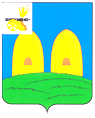 АДМИНИСТРАЦИЯ
ГРЯЗЕНЯТСКОГО  СЕЛЬСКОГО ПОСЕЛЕНИЯ
РОСЛАВЛЬСКОГО РАЙОНА СМОЛЕНСКОЙ ОБЛАСТИ                                                  ПОСТАНОВЛЕНИЕАДМИНИСТРАЦИЯ
ГРЯЗЕНЯТСКОГО  СЕЛЬСКОГО ПОСЕЛЕНИЯ
РОСЛАВЛЬСКОГО РАЙОНА СМОЛЕНСКОЙ ОБЛАСТИ                                                  ПОСТАНОВЛЕНИЕот « 29 »   января   2015  года                                                                 № 3аот « 29 »   января   2015  года                                                                 № 3аО Порядке формирования, утверждения и ведения планов-графиков закупок товаров, работ, услуг для обеспечения муниципальных нужд Грязенятского сельского поселения Рославльского района Смоленской области В соответствии с частью 5 статьи 21 Федерального закона «О контрактной системе в сфере закупок товаров, работ, услуг для обеспечения государственных и муниципальных нужд»Администрация Грязенятского сельского поселения Рославльского района Смоленской области п о с т а н о в л я е т:1. Утвердить прилагаемый Порядок формирования, утверждения и ведения планов-графиков закупок товаров, работ, услуг для обеспечения муниципальных нужд Грязенятского сельского поселения Рославльского района Смоленской области.                                            2. Настоящее постановление подлежит опубликованию (обнародованию) в средствах массовой информации.                           3. Контроль за исполнением настоящего постановления оставляю за собой.                                                                                                           4. Настоящее постановление вступает в силу с 1 января 2015 года.Глава муниципального образования                                           Грязенятского сельского поселения                                            Рославльского района Смоленской области                   Г.И.Мамонтов